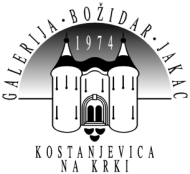 Galerija Božidar JakacGrajska cesta 458311 Kostanjevica na Krkiwww.galerija-bj.si07 49 88 140 / info@galerija-bj.siRazstava: Klara Sax : Carl Andre, Billy in EthelLokacija: Galerija Božidar Jakac – Lapidarij  Grajska cesta 45, 8311 Kostanjevica na KrkiOtvoritev razstave:  sreda, 20. septembra 2017, ob 19.00Kustosinja razstave: Barbara RupelTrajanje razstave:  Razstava bo na ogled do 26. novembra 2017.V sredo, 20. septembra 2017, ob 19h, bomo v Lapidariju Galerije Božidar Jakac odprli konceptualno postavitev Klara Sax : Carl Andre, Billy in Ethel. Umetnico in njeno delo bo predstavila kustosinja razstave Barbara Rupel. Klara Sax (1997, New York, ZDA) je konceptualna umetnica, ki je zaključila dva magistrska študija in sicer enega na akademiji Valand v Gothenburgu na Švedskem in drugega na Akademiji za likovno umetnost in oblikovanje v Ljubljani. Trenutno živi in dela med Slovenijo in Švedsko.Njeno ustvarjalno delo se v izhodišču nanaša na minimalistično skulpturo dvajsetega stoletja. V tem okviru najde izhodiščne točke, ki jih jemlje kot inspiracijo in jih na temeljih forme, kjer stoji v središču surovi material, razvije nov, sodobni jezik. Ob zidne bloke iz siporeksa se prikradejo Tom Friedmanovske noge iz papirja, ki so sumljivo podobne tistim Marge Simpson, kose glasbene opreme povezujejo bonboni špageti z okusom sladkega korena, kapniki si nadenejo čevlje ...  Pri tem ima ključno vlogo igra s pričakovanji in izpostavlja vrsto vprašanj. Kako razumemo delo z obzirom na avtorja? Kaj, če se za osebnim imenom skriva skupina? Kaj, če je Carl Andre techno glasbenik iz Kanade? In ali ni umetnica Klara Sax oseba iz romana Dona Delille?Razstava bo na ogled do 26. novembra 2017.